   АРБИТРАЖНЫЙ СУД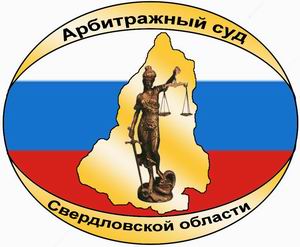 СВЕРДЛОВСКОЙ ОБЛАСТИул. Шарташская, д.4, Екатеринбург, 620075,  тел/факс (343) 376-10-86e-mail: А60.pressa@arbitr.ruПРЕСС-РЕЛИЗДело № А60-1790/2013Истец: Администрация городского округа Нижняя СалдаОтветчик: Общество с ограниченной ответственностью "Тепловодоканал"Предмет спора:  о расторжении концессионного соглашения в отношении гидротехнического сооруженияСтадия рассмотрения:  Администрация городского округа Нижняя Салда обратилась в Арбитражный суд Свердловской области с исковым заявлением о расторжении концессионного соглашения в отношении гидротехнического сооружения от 30.12.2008.Определением Арбитражного суда Свердловской области от 28 января 2013 года исковое заявление оставлено без движения.Учитывая, что недостатки устранены истцом в срок, определением Арбитражного суда от 13 февраля 2013 года исковое заявление принято к производству и назначено предварительное судебное заседание суда на 19 марта 2013 10:30.